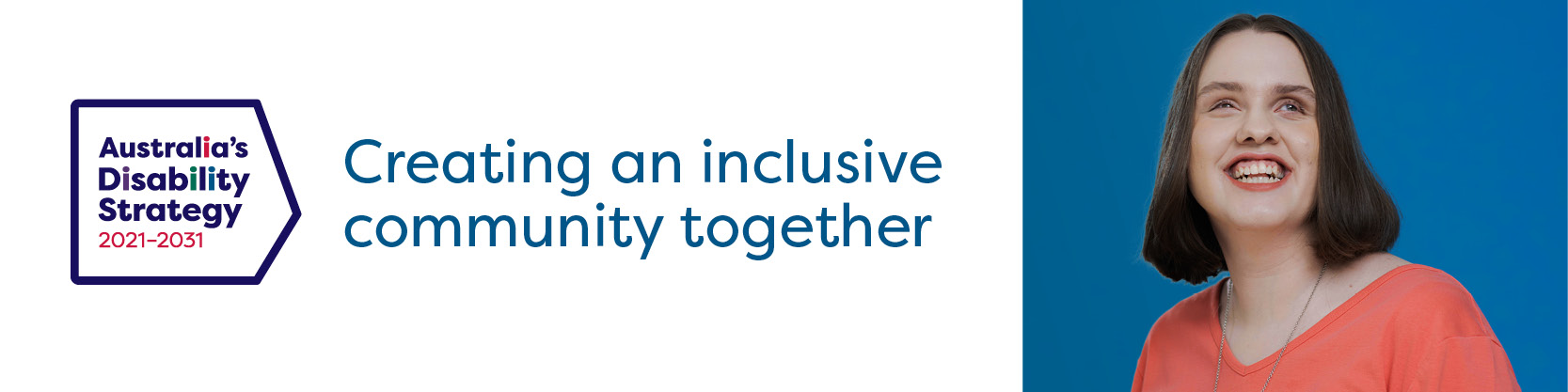 French | FrançaisRésumé du document de consultation Élaborer un guide permettant d'inclure les personnes en situation de handicap dans les processus d'évaluationIl s'agit d'un résumé du document de consultation. Il donne un aperçu rapide de la façon d'inclure les personnes en situation de handicap au sein des étapes et des principes de l'évaluation. Nous sollicitons des exemples permettant d'identifier la façon dont les personnes pourraient être intégrées à chaque étape, ainsi que des avis sur les principes. Le document de consultation fournit plus de détails concernant chaque étape et les principes et pose des questions supplémentaires.Australia's Disability Strategy 2021-2031 (la stratégie australienne en matière de handicap 2021-2031, la stratégie) est un plan visant à améliorer la vie des personnes en situation de handicap. Dans le cadre de ce plan, le gouvernement rédigera un guide relatif aux évaluations. Ce guide permettra de s'assurer que les personnes en situation de handicap sont prises en compte dans les évaluations des politiques, programmes et services qui sont importants pour elles. Les évaluations peuvent aider le gouvernement à savoir ce qui fonctionne et cerner les domaines d'amélioration pour les personnes en situation de handicap.Nous aimerions connaître votre avis sur ce qui devrait se passer à chaque étape d'une évaluation, ainsi que sur les principes permettant de prendre en compte les personnes en situation de handicap dans l'évaluation.Étape d'élaborationElle permet de planifier les composantes de l'évaluation, notamment :les résultats attendus. les personnes qui devraient être impliquées.les personnes qui constituent l'équipe d'évaluation.le type d'évaluation. Par exemple : des questions en ligne, en personne ou en groupe.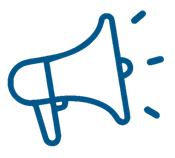 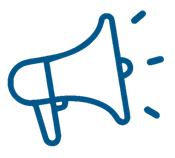 Étape de mise en œuvre et d'analyse Il s'agit des aspects pratiques de l'évaluation, notamment :Demander aux personnes en situation de handicap de répondre à des questions dans le cadre de l'évaluation.Veiller à ce que les personnes souffrant de toute sorte de handicap et ayant des expériences de vie différentes puissent être impliquées si elles le souhaitent. Cela passe par la prise en compte du temps et de l'effort, notamment sous la forme de rémunération ou de cadeaux en guise de remerciements pour la participation. Étudier les réponses et en tirer des conclusions.Permettre aux personnes en situation de handicap de présenter les résultats.Mesures à prendre à partir de la phase des résultatsÀ cette étape de l'évaluation, des décisions sont prises concernant la manière d'exploiter les résultats, notamment :Ce qui doit être modifié en fonction des réponses à l'évaluation. Comment s'assurer que les personnes en situation de handicap ont leur mot à dire concernant les changements.Principes visant à impliquer les personnes en situation de handicap dans le processus d'évaluationVoici un résumé des principes : Les personnes en situation de handicap doivent être informées des décisions concernant tous les aspects de l'évaluation, et y prendre partLes évaluations doivent porter sur ce qui est important pour les personnes en situation de handicap et permet d'améliorer leur vie.Veiller à ce que toutes les parties des évaluations soient accessibles aux personnes en situation de handicap Les personnes souffrant de tout type de handicap (relatif au genre, à l'origine, à la localisation, à la déficience, entre autres) doivent être intégrées au processus d'évaluationLes personnes en situation de handicap doivent pouvoir présenter les résultats de l'évaluation et les mesures prises selon ces résultats.Comment donner son avisPar courrierVous pouvez nous envoyer un courrier à l'adresse suivante :Australia’s Disability Strategy Governance and Engagement SectionGPO Box 9820Department of Social ServicesCanberra, ACT 2601En lignePar le biais du site web de consultation sur DDS EngageTélécharger ce document de consultationTélécharger une version facile à lire de ce document de consultationSaisir ou télécharger un avis écritRegarder une vidéo en langue des signes australienne (Auslan)Effectuer un enregistrement vidéo ou audio : si vous souhaitez envoyer un enregistrement vidéo ou audio de votre avis, veuillez consulter DSS Engage pour savoir comment procéder.Si vous téléchargez votre avis en ligne, y compris via le modèle en ligne, vous devrez indiquer si vous souhaitez que votre avis soit publié sur le site web du DSS.Si vous envoyez votre avis par e-mail ou par voie postale, veuillez indiquer si vous souhaitez que votre avis soit publié en ligne.Pour toute question concernant le processus de consultation, veuillez envoyer un e-mail à disabilityreform@dss.gov.auVous pouvez également appeler les Services sociaux au 1800 334 505La date limite pour envoyer votre avis est fixée au mercredi 30 novembre 2022, à 23 h 59 